Disciplina: 01184P – L. D. Educação Estatística  Créditos: 02Carga Horária: 30hEmenta: Discutir e fomentar as pesquisas do grupo a partir da leitura de autores que discutem o agenciamento das tecnologias da educação e da cognição.Bibliografia:DELEUZE, G. Lógica do Sentido. São Paulo: Perspectiva, 2006. VARELA, F.; DUPUY, J. P. Círculos viciosos criativos: para compreensão das origens. In: WATZLAWICK, P.; KRIEG, P. (Org.). O olhar do observador. Campinas: Editorial Psy II, 1995. VARELA, F., THOMPSON, E.; ROSCH, E. A mente Incorporada: Ciências Cognitivas e Experiência Humana. Porto Alegre: Artmed, 2003. HOFSTADTER, D. Gödel Escher Bach. Um Entrelaçamento de Gênios Brilhantes. Brasília: Editora Universidade de Brasília, 2001.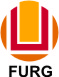 SERVIÇO PÚBLICO FEDERALMINISTÉRIO DA EDUCAÇÃOUNIVERSIDADE FEDERAL DO RIO GRANDE – FURGPROGRAMA DE PÓS-GRADUAÇÃO EDUCAÇÃO EM CIÊNCIAS: QUÍMICA DA VIDA E SAÚDE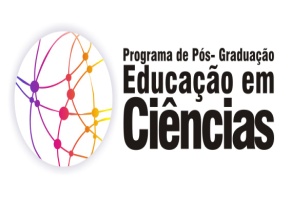 